Добрый день! Продолжим наши занятия!1. Отгадайте загадки:Мёд свой в улей принеслаПолосатая  (… пчела)Модница крылатая,Платье полосатое,Ростом хоть и кроха,Укусит – будет плохо (…оса)                      Сорвать цветок я захотел,А он вспорхнул и улетел (…бабочка)Спинка в веснушках.Ах, как неловко!И покраснела…  (божья коровка)
Целый день жужжит на ухоНадоедливая … (муха)Побежали по дорожке
Чьи — то маленькие ножки!
А на ножках, посмотри,-
Груза больше раза в три!
И почти не вижу я
Под поклажей …  (муравья)Глядит на нас во все глазаЯркая, нарядная, большая … (стрекоза)
2. Молодцы. Все загадки отгадали, и появилась картинка. Посмотрите на неё, как можно одним словом назвать наших гостей? (НАСЕКОМЫЕ).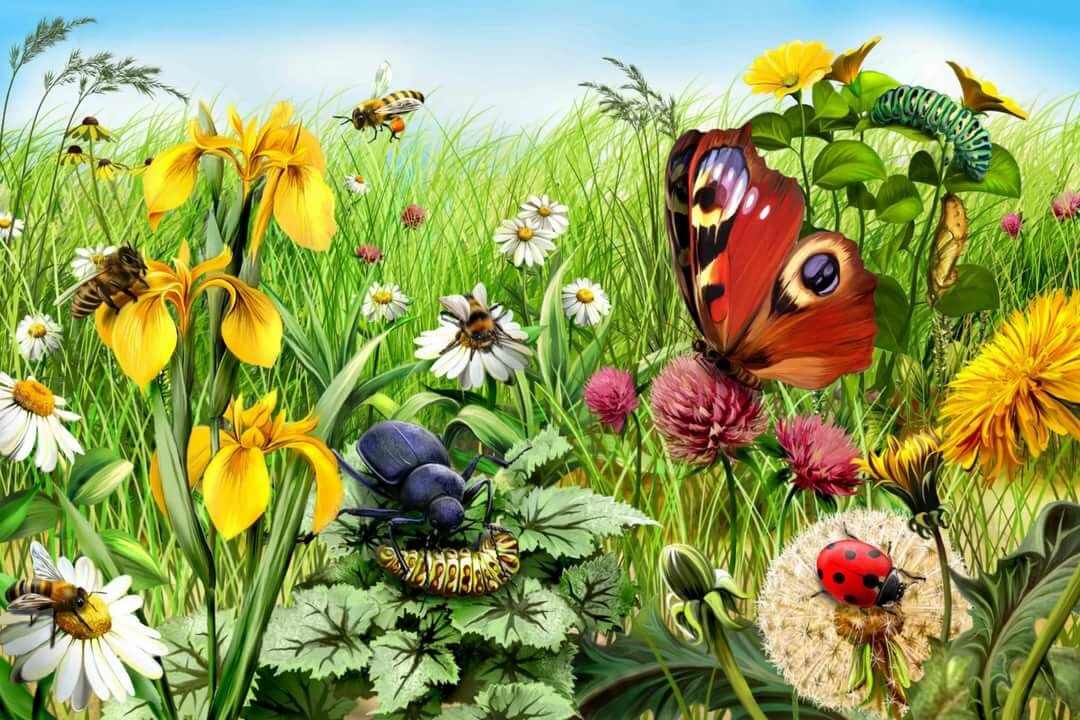 Сделаем вместе с ними зарядку для язычка.Игра «Загадай загадку» - по схеме составьте загадку о насекомом, а когда ребёнок отгадает, предложите ему самому по схеме составить загадку про любое насекомое. 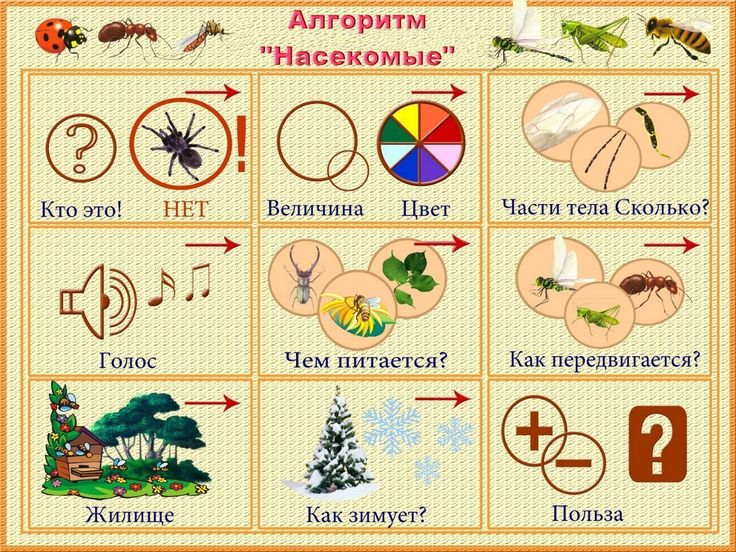 Физкультминутка «Превращения».Родители произносят названия насекомых, а дети изображают, как эти насекомые передвигаются.Выучим стишок. Сначала родители читают стишок, обращая внимание ребёнка на картинки. Затем предложите ребёнку помочь вам рассказать этот стишок по картинкам.И так несколько раз, давая ребёнку больше самостоятельности, помогая, если он забудет словечко.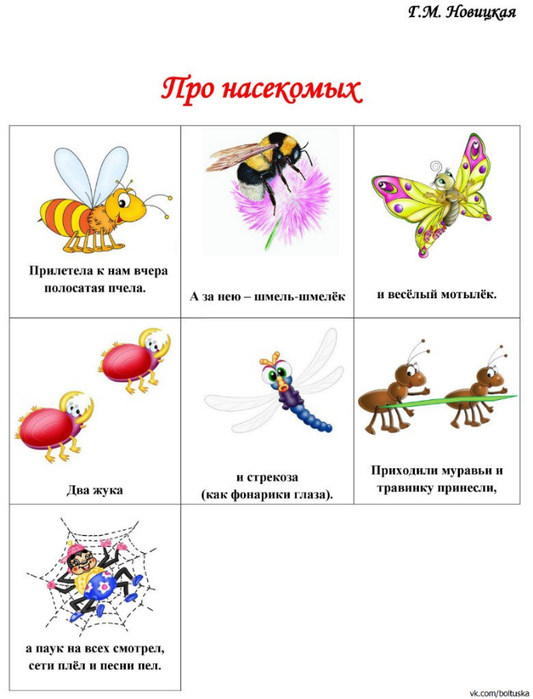 Упражнения для челюсти.Имитация жевания.Упражнения для губ.«Расчесать зубами» нижнюю губу, затем верхнюю.Упражнения для языка.Чистим с внутренней стороны верхние и нижние зубы– 7-10 раз.Покусывание языка, потом расслабление – 5-6 раз.«Расчёска»- протолкнём язык в узкую щель между зубами, как бы причешем его – 10 раз. «Скачем на лошадке» - придерживая подбородок – 7-10 раз с останавливанием «лошадки».«Останови лошадку»- губами;- губки и язык помогают.Упражнение для щёкПопеременное надувание щёк.Упражнение для мягкого нёбаМногократно и кратко произносить звук [О].